AGENZIA VIAGGI TREVALLI IN COLLABORAZIONE CON LA COMMISSIONE BIBLIOTECA DEL COMUNE DI VESTONEMARC CHAGALLMANTOVA Palazzo della Ragione20 gennaio 2019“LA FAVOLA DI CHAGALLE, CON VISITA GUIDATA RIVOLTA AD ADULTI E BAMBINI dai 6 anni in su”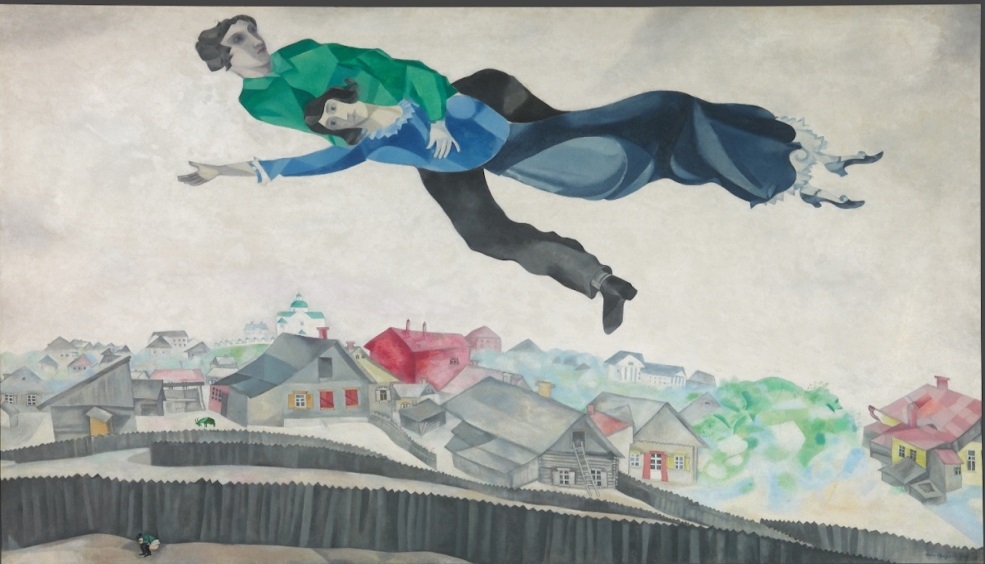 Partenza in bus da Vestone  + visita guidata alla mostra di Chagalle + pranzo in ristorante.Pomeriggio libero per la visita di MantovaEURO 60,00 PER PERSONAPer informazioni  e prenotazioni: TREVALLI VIAGGI tel 0365 870418